Во исполнение приказа министерства образования Оренбургской области №01-21/2094 от 11.08.2016 г. «О реализации региональной системы оценки качества образования в 2016-2017 уч. г.», в целях преемственности начального общего, основного общего, среднего общего образования, дальнейшей реализации муниципальной системы оценки качества образования,  повышения ответственности педагогов за результаты своего труда, а также в целях подготовки выпускников к государственной итоговой, промежуточной аттестации на основе системных мониторинговых исследований с использованием индивидуальных образовательных маршрутовПРИКАЗЫВАЮ:1. Продолжить реализацию регионального мониторинга качества образования в общеобразовательных организациях города Бузулука (далее – Мониторинг) в 2016-2017 учебном году.2. Назначить руководителем проекта Мониторинга М.В. Тимошкину, заместителя начальника Управления образования.3. Руководителю проекта Мониторинга М.В. Тимошкиной провести собеседования с руководителями общеобразовательных организаций города Бузулука по эффективной реализации Мониторинга.Срок: до 01.09.2015 г.4. Назначить территориальными организаторами по реализации Мониторинга - в 9, 10, 11 классах – главного специалиста Управления образования Бурангулову Н.М.;- в 4, 7, 8 классах – специалиста Управления образования Павлову А.С.5. Возложить ответственность за сохранность экзаменационных материалов и соблюдение режима информационной безопасности на территориальных организаторов Бурангулову Н.М., Павлову А.С.6. Провести контрольные срезы в рамках Мониторинга согласно графику, утвержденному министерством образования Оренбургской области (Приложение 1).7. Утвердить график проведения единых предметных недель для выпускников (Приложение 2).8. Утвердить городские планы реализации проекта Мониторинга, подготовки обучающихся к государственной итоговой аттестации и региональным экзаменам 2016-2017 учебного года (Приложения 3,4).9. Специалисту Управления образования Павловой А.С. организовать обсуждение демонстрационных вариантов экзаменационных работ в общеобразовательных организациях и принять активное участие в форуме «Региональные экзамены-2017» на сайте ГБУ РЦРО.Срок: с 16 ноября по 21 декабря 2016 года10. Директору МКУ «Центр развития образования» (Устилко Т.А.)10.1. Назначить ответственных за информационное и организационно-методическое сопровождение Мониторинга.Срок: в течение 2016-2017 учебного года10.2. Обеспечить подготовку и доставку в ОУ контрольных измерительных материалов для проведения контрольных срезов знаний обучающихся.Срок: согласно графику (Приложения 1,2)10.3. Обобщить лучший опыт работы учителей-предметников по составлению и реализации индивидуальных образовательных маршрутов и разместить его на сайте Управления образования.Срок: до 1 октября 2016 г.10.4. Осуществлять аналитическую деятельность по эффективности выполнения мероприятий Мониторинга и предоставлять в ГБУ РЦРО отчет об итогах контрольных мероприятий согласно графику (Приложение 1), предварительно согласовав с главным специалистом Управления образования Бурангуловой Н.М.10.5. Взять на особый контроль работу общеобразовательных организаций в части использования ИКТ-технологий и электронных форм документации.Срок: в течение 2016-2017 уч. года10.6. Обеспечить качественную работу МКУ «ЦРО» и методических служб ОУ по сопровождению участников проекта, подготовке к региональным экзаменам.Срок: в течение 2016-2017 учебного года11.Руководителям общеобразовательных учреждений:11.1.Назначить координаторов проекта в образовательном учреждении.11.2. Разработать школьный план реализации проекта Мониторинга в 2016-2017 учебном году и предоставить главному специалисту Управления образования Бурангуловой Н.М.Срок: до 31.08.2016 года11.3. Организовать разъяснительную работу с обучающимися и их родителями по участию в мероприятиях в рамках реализации проекта Мониторинга.Срок: в течение 2016-2017 учебного года11.4. Совершенствовать систему методического сопровождения учителей через курсовую подготовку, консультативную помощь, взаимопосещения учебных занятий, сетевое взаимодействие с учителями-тьюторами.Срок: в течение 2016-2017 учебного года11.5. Рассматривать результаты контрольных срезов, проводимых в рамках Мониторинга, в качестве итогов промежуточной аттестации или текущего контроля  в целях недопущения перегрузки обучающихся.Срок: в течение 2016-2017 учебного года11.6. Выставлять отметки обучающимся по итогам контрольных срезов согласно Приложению 5 к настоящему приказу.11.7. Обеспечить разработку рабочих программ с учетом мероприятий Мониторинга и мероприятий по коррекции знаний обучающихся.Срок: до 1 сентября 2016 г.11.8. Продолжить работу по индивидуальным образовательным маршрутам для обучающихся, начиная с 4 класса, в том числе в электронном виде.Срок: в течение 2016-2017 учебного года11.9. Принять меры по повышению мотивации участия в мероприятиях Мониторинга, включая различные формы поощрения.Срок: в течение 2016-2017 учебного года12. Контроль за исполнением данного приказа оставляю за собой.Начальник управления                                                               Н.А. Севрюковобразования  администрации г.БузулукаПриложение №1 к приказу от 18.08.2016 г. №01-10/333График проведения контрольных срезов знаний обучающихся общеобразовательных организаций города Бузулука на 2016-2017 учебный год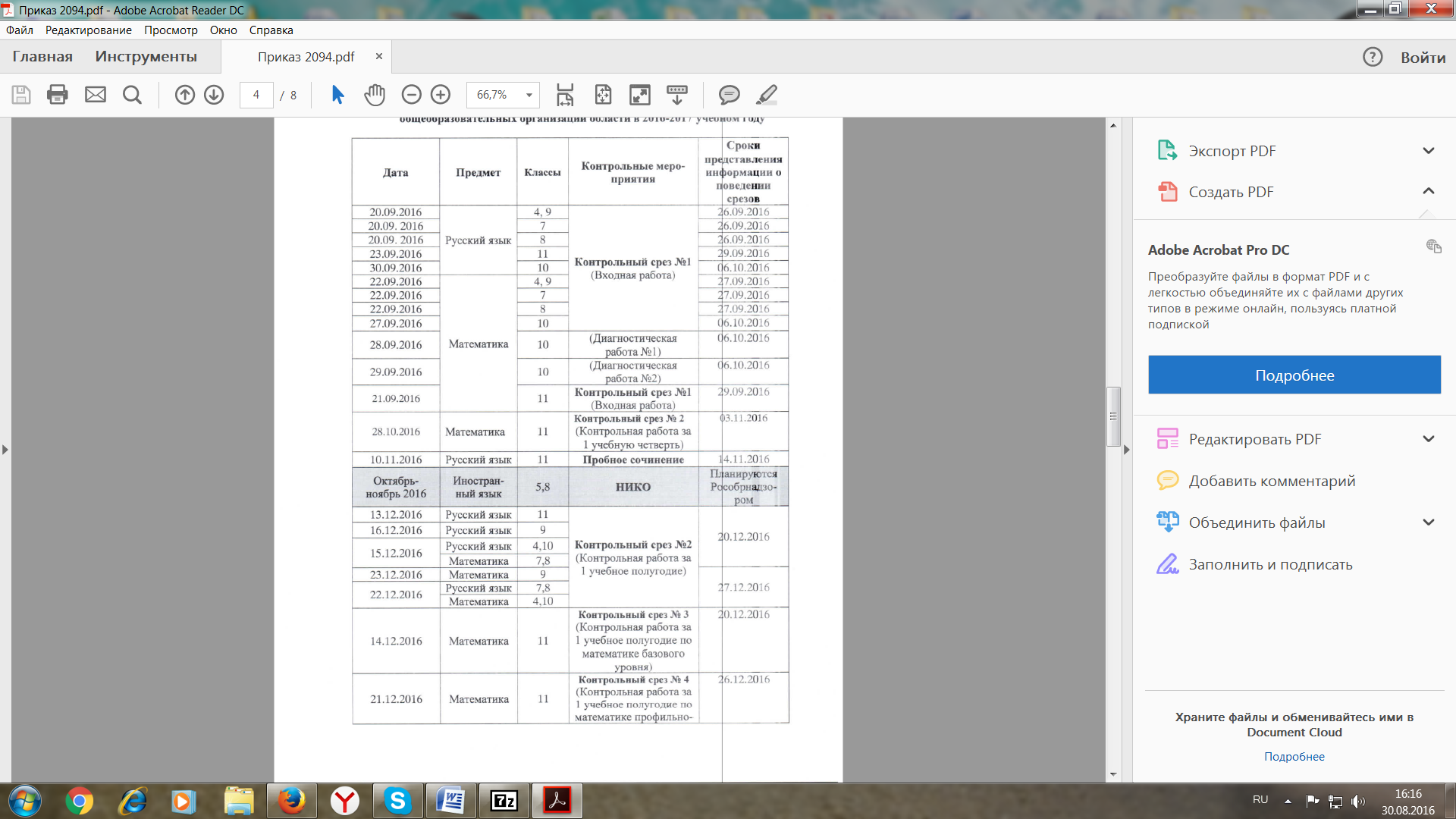 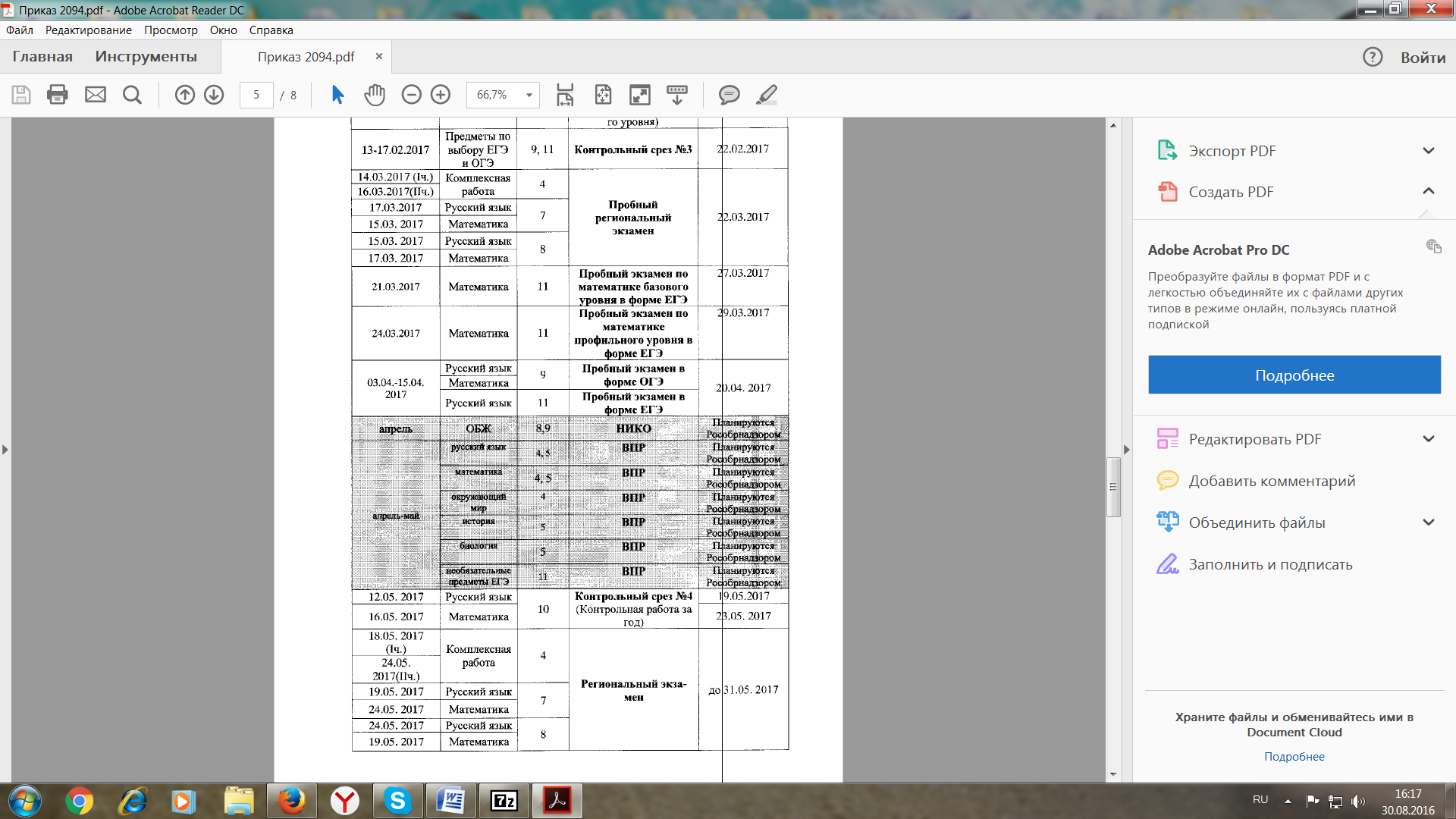 Приложение №2 к приказу от 18.08.2016 г. №01-10/333График проведения предметных недель для выпускников 9, 11 классов.Приложение №3 к приказу от 18.08.2016 г. №01-10/333Городской план реализации проекта Мониторинга на 2016-2017 учебный год(подготовка выпускников к государственной итоговой аттестации)Приложение №4 к приказу от 18.08.2016 г. №01-10/333Городской план реализации проекта Мониторинга на 2016-2017 учебный год(подготовка обучающихся к региональным экзаменам)Приложение №5 к приказу от 18.08.2016 г. №01-10/333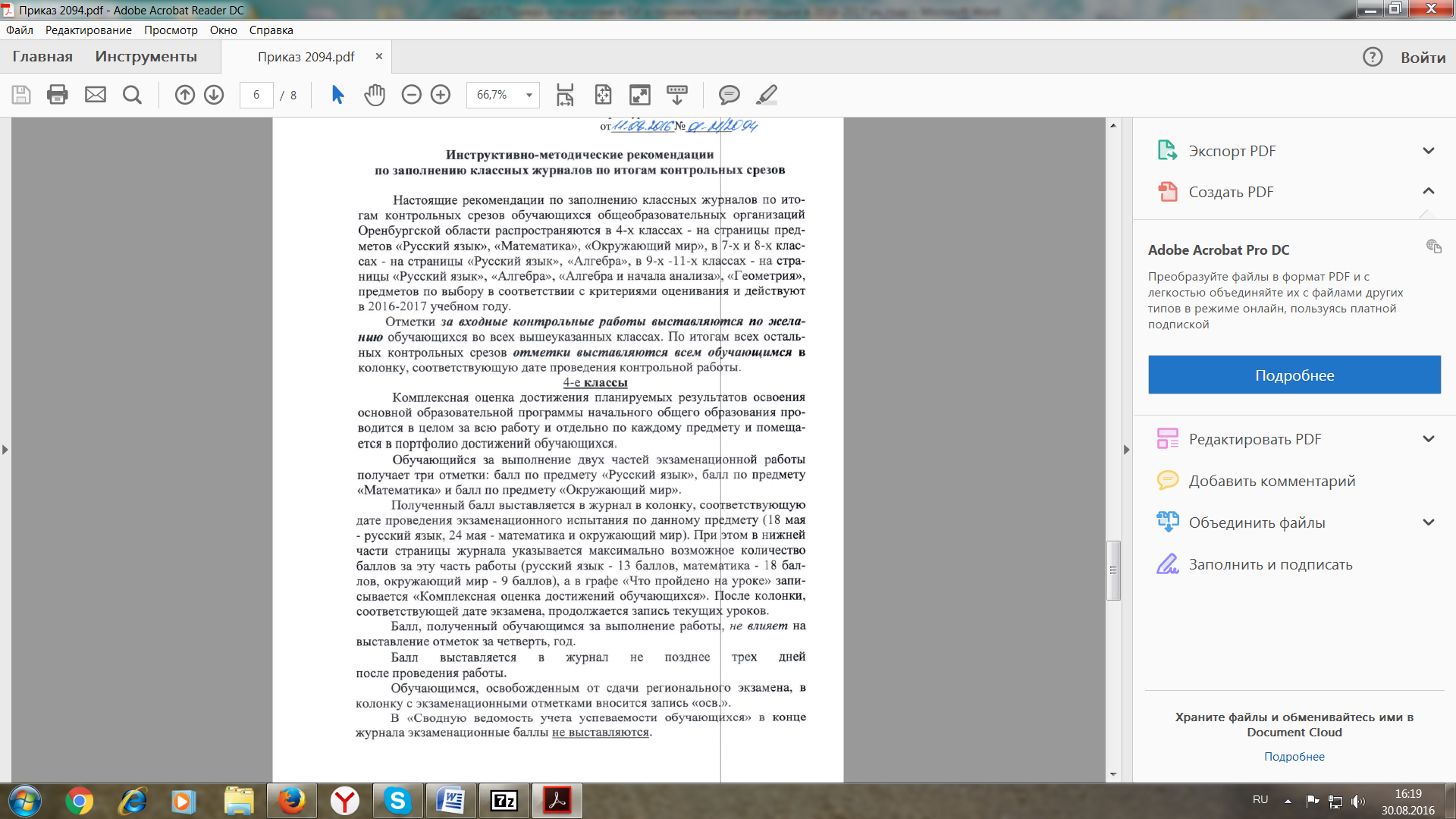 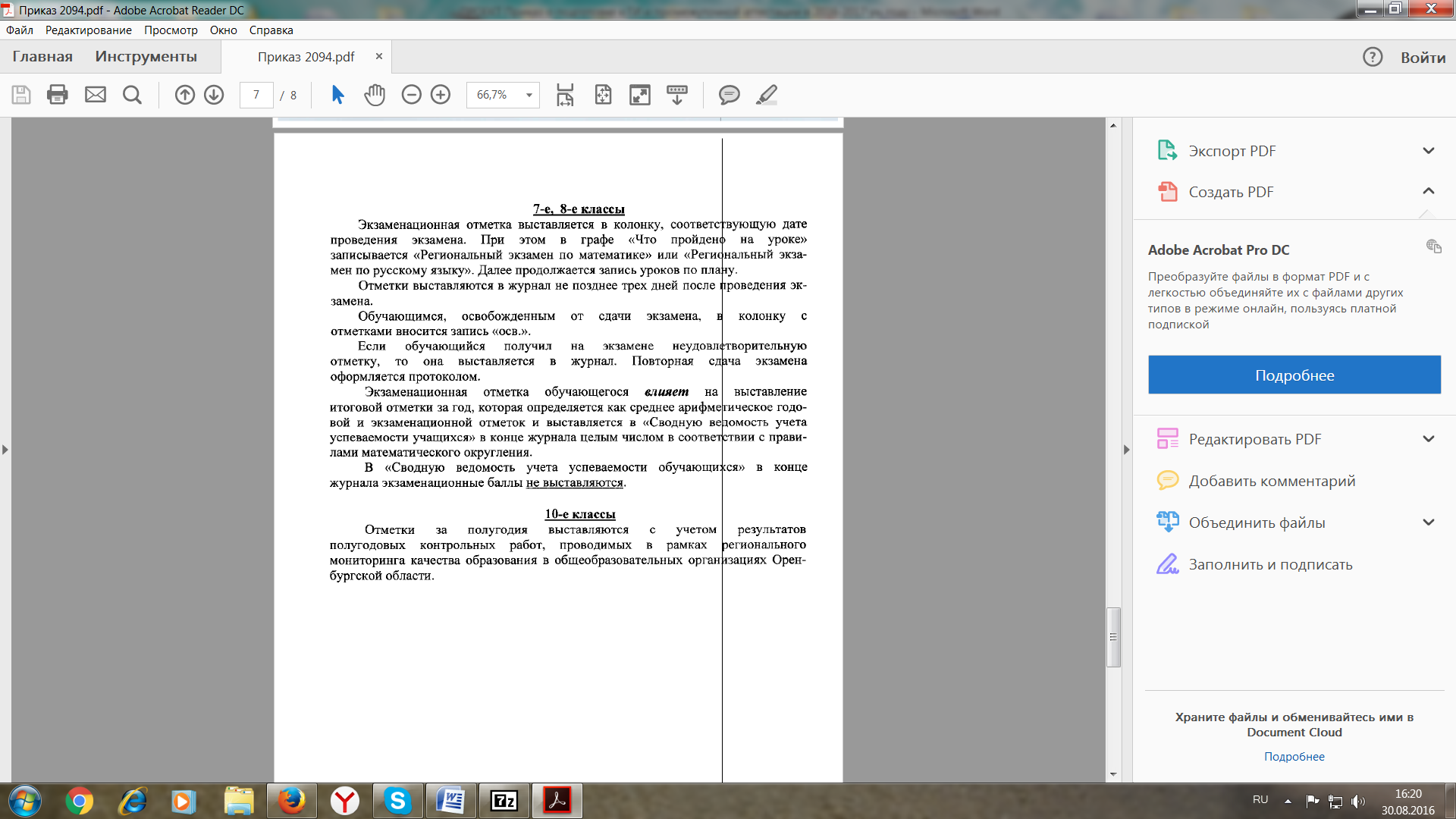 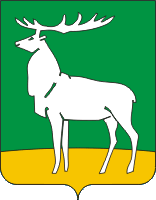 Управление образования администрациигорода БузулукаП Р И К А З18.08.2016 г. № 01-10/333г. БузулукО реализации муниципальной системы оценки качества образования в 2016-2017 учебном годуСроки проведенияПредметыМероприятия3-9 октября 2016 г.,5-11 декабря 2016 г.География, биология, химияОзнакомление выпускников со спецификой сдачи предметов, планируемых к выбору на ГИА, демонстрационными вариантами контрольно-измерительных материалов, проведение пробных экзаменационных работ в рамках внеурочной занятости10-16 октября 2016 г.,12-18 декабря 2016 г.Физика, информатика, иностранные языкиОзнакомление выпускников со спецификой сдачи предметов, планируемых к выбору на ГИА, демонстрационными вариантами контрольно-измерительных материалов, проведение пробных экзаменационных работ в рамках внеурочной занятости17-23 октября 2016 г.,19-25 декабря 2016 г.История, обществознание, литератураОзнакомление выпускников со спецификой сдачи предметов, планируемых к выбору на ГИА, демонстрационными вариантами контрольно-измерительных материалов, проведение пробных экзаменационных работ в рамках внеурочной занятостиМероприятияСрокиУчастникиМесто проведенияКем проводитсяНормативно-правовое обеспечениеНормативно-правовое обеспечениеНормативно-правовое обеспечениеНормативно-правовое обеспечениеНормативно-правовое обеспечениеПоддержание в актуальном состоянии нормативно-правовой базы проведения государственной итоговой аттестации муниципального  уровняВ течение года Специалисты УО, администрация ОУ	УО, ООСпециалисты УО, администрация ОУИзучение нормативно-правовой базы проведения государственной итоговой аттестации федерального, регионального и муниципального  уровняВ течение годаПедагогический коллективОбразовательные организацииАдминистрация ОУОрганизационные мероприятияОрганизационные мероприятияОрганизационные мероприятияОрганизационные мероприятияОрганизационные мероприятияИнформирование выпускников, родителей об участии в Мониторинге, процедуре проведения итогового сочинения, итоговой аттестации, сроках, технологиях проведения ГИА через СМИВ течение годаОбучающиеся 9,11(12) классов, родители выпускников.Муниципальная газета «Российская провинция», телестудия СТВ, сайты УО, ОУСпециалист управления образования, администрация ОУОформление информационных стендов с демонстрационными версиями экзаменационных материалов, образцов бланков ответов и т.дВ течение года по мере поступления материалов Общеобразовательные организацииОбщеобразовательные организацииАдминистрация ОУПроведение и посещение родительских собраний с целью ознакомления с проектом Мониторинга, процедурой проведения итогового сочинения, ГИА, нормативно-правовой базой (под подпись), планируемыми мероприятиям по подготовке к экзаменамНоябрь-апрельРодители обучающихся 9, 10, 11(12) классовОбразовательные организацииСпециалисты УО, администрация ОУ, классные руководителиОрганизация работы школьных библиотек по обеспечению учащихся необходимой литературой для подготовки к итоговому сочинению, экзаменамСентябрь-майОбучающиеся 9,11(12) классовОбразовательные организацииАдминистрация ОУ, школьные библиотекариФормирование базы данных выпускников 9, 11(12) классов  (предметы по выбору). Внесение данных в РИС.Сентябрь-октябрьОбучающиеся 9, 11(12) классовОбразовательные организацииАдминистрация ОУ, классные руководители, специалисты УОЗнакомство родителей с результатами контрольных работ в рамках Мониторинга под подписьВ течение учебного годаОбучающиеся 9-11 классовОбразовательные организацииАдминистрация ОУ, классные руководителиСоставление графика консультаций по подготовке к экзаменамСентябрь 2016 г., январь 2017 г.Обучающиеся 9-11 классовОбразовательные организацииАдминистрация ОУОрганизация индивидуальных консультаций с родителями по вопросам подготовки к государственной итоговой аттестацииВ течение учебного годаРодители обучающихся 9-11 (12) классовОбразовательные организацииАдминистрация ОУ, классные руководители, педагог-психолог, учителя-предметникиСоставление плана работы  с учащимися различных категорий во время школьных каникул (по согласованию с родителями и обучающимися)Октябрь, декабрь, мартОбучающиеся 9, 11(12) классовОбразовательные организацииАдминистрация ОУ, учителя-предметникиАнализ эффективности участия в проекте образовательных учреждений г.Бузулука  в 2016-2017 годах  (городской методический совет, совет руководителей).Июнь 2017 г.ЦРО, руководители городских методических объединений, администрация ОУОбразовательные организацииЦРО, руководители городских методических объединенийМетодическое сопровождениеМетодическое сопровождениеМетодическое сопровождениеМетодическое сопровождениеМетодическое сопровождениеПроведение заседаний ГМО с обязательным включением вопросов преподавания тем, вызывающих наибольшие затруднения у обучающихся:Август, ноябрь, январь, мартМетодисты ЦРО, учителя - предметникиОбразовательные организацииЦРО, руководители городских методических объединений1. Заседание ГМО учителей русского языка и литературы1. Заседание ГМО учителей русского языка и литературы1. Заседание ГМО учителей русского языка и литературы1. Заседание ГМО учителей русского языка и литературы1. Заседание ГМО учителей русского языка и литературыМастер-класс «Формирование культуры аргументированного высказывания».Обмен опытом «Организация систем работы с детьми, имеющими мотивацию на высокий результат»АвгустЦРО, руководитель ГМО, учителя русского языка и литературыМОАУ «СОШ №10»Аввакумова Ю.В., учитель МОБУ «СОШ №4»Шеина Э.М., учитель МОАУ «СОШ №1 им. Басманова В.И.» «Методические аспекты подготовки обучающихся к ОГЭ и ЕГЭ по литературе»НоябрьЦРО, руководитель ГМО, учителя-предметники 11-х классовОбразовательные организацииРуководитель ГМО Анализ результатов ЕГЭ и ОГЭ по русскому языку и литературеАвгустЦРО, руководитель ГМО, учителя русского языка и литературыМОАУ «СОШ №10»ЦРО, руководитель ГМО2. Заседание ГМО учителей математики2. Заседание ГМО учителей математики2. Заседание ГМО учителей математики2. Заседание ГМО учителей математики2. Заседание ГМО учителей математикиИз опыта работы:- «Решение стереометрических задач первой части ЕГЭ»;- «Методика решения задач из курса планиметрии по теме «Соотношение сторон и углов в прямоугольном треугольнике»;-«Решение задач, содержащих элементы комбинаторики, статистики и теории вероятности (первая часть ЕГЭ).Ноябрь ЦРО, руководитель ГМО, учителя математикиМОАУ «СОШ №10»Руководитель ГМО учителей математики Пирогова Н.А.Из опыта работы:- «Методика решения и оформление сложных экономических задач из второй части ЕГЭ»;-«Решение планиметрических задач второй части ЕГЭ».Январь ЦРО, руководитель ГМО, учителя математикиМОАУ «СОШ №10»Руководитель ГМО Пирогова Н.А.Анализ результатов ЕГЭ и ОГЭ по математикеАвгустЦРО, руководитель ГМО, учителя математикиМОАУ «СОШ №10»ЦРО, руководитель ГМО3. Заседание ГМО учителей биологии3. Заседание ГМО учителей биологии3. Заседание ГМО учителей биологии3. Заседание ГМО учителей биологии3. Заседание ГМО учителей биологииПрактическое занятие «Методические рекомендации по проведению практической части по биологии»НоябрьЦРО, руководитель ГМО, учителя биологииМОАУ «СОШ №1 им. Басманова В.И»Руководитель ГМО Черных А.Н.,Кокоткина Ю.А., учитель МОАУ «СОШ №1»Мастер-класс «Разбор сложных заданий ЕГЭ и ОГЭ»ЯнварьЦРО, руководитель ГМО, учителя биологииМОАУ «Гимназия №1 им. Ю.В.Романенко»Руководитель ГМО Черных А.Н.Анализ результатов ЕГЭ и ОГЭ по биологииАвгустЦРО, руководитель ГМО, учителя биологииМОАУ «СОШ №10»ЦРО, руководитель ГМО4. Заседание ГМО учителей химии4. Заседание ГМО учителей химии4. Заседание ГМО учителей химии4. Заседание ГМО учителей химии4. Заседание ГМО учителей химииПредставление опыта работы по теме «Методические приемы, используемые в подготовке выпускников к ОГЭ и ЕГЭ»НоябрьЦРО, руководитель ГМО, учителя химииМОАУ «СОШ №3»Руководитель ГМО Саблина Т.В, Сподобаева С.В., учитель химии МОАУ «СОШ №3»Мастер-класс «Приемы, методическое обеспечение и принципы организации образовательного процесса, направленного на работу с детьми, показывающими высокие результаты в изучении химии»ЯнварьЦРО, руководитель ГМО, учителя химииМОАУ «СОШ №10»Руководитель ГМО Саблина Т.В (по ЕГЭ), Махно Ю.П., учитель химии МОАУ «СОШ №10» (по ОГЭ)Анализ результатов ЕГЭ и ОГЭ по химииАвгустЦРО, руководитель ГМО, учителя химииМОАУ «СОШ №10»ЦРО, руководитель ГМО5. Заседание ГМО учителей физики5. Заседание ГМО учителей физики5. Заседание ГМО учителей физики5. Заседание ГМО учителей физики5. Заседание ГМО учителей физикиПрактико-ориентированное  заседание ГМО «Графические задачи на ОГЭ и способы их решения»Январь ЦРО, руководитель ГМО, учителя физикиМОАУ «СОШ №10»Руководитель ГМО Бурикова В.М.. Бородина Н.Г., учитель физики МОАУ «СОШ №8»Практико-ориентированное  заседание ГМО «Применение элементов углубленного курса физики в решении задач высокой сложности»»Март ЦРО, руководитель ГМО, учителя физикиМОАУ «СОШ №10»Руководитель ГМО Бурикова В.М.. Петрова В.И., учитель физики МОАУ «СОШ №8», Каманин Ю.А., учитель МОАУ «СОШ №6»Анализ результатов ЕГЭ и ОГЭ по физикеАвгустЦРО, руководитель ГМО, учителя физикиМОАУ «СОШ №10»ЦРО, руководитель ГМО6. Заседание ГМО учителей информатики6. Заседание ГМО учителей информатики6. Заседание ГМО учителей информатики6. Заседание ГМО учителей информатики6. Заседание ГМО учителей информатикиМастер-класс «Методика преподавания тем по отработке заданий, вызывающих наибольшие затруднения при сдаче ОГЭ, ЕГЭ»Ноябрь ЦРО, руководитель ГМО, учителя информатикиМОАУ «СОШ №10»Руководитель ГМО Сундеева Е.А., Шкареденок  Е.Н., учитель информатики МОАУ «СОШ №8», Корсун И.В., учитель информатики МОАУ «СОШ №3»Анализ результатов ЕГЭ и ОГЭ по информатикеАвгустЦРО, руководитель ГМО, учителя информатикиМОАУ «СОШ №10»ЦРО, руководитель ГМО7. Заседание ГМО учителей английского языка7. Заседание ГМО учителей английского языка7. Заседание ГМО учителей английского языка7. Заседание ГМО учителей английского языка7. Заседание ГМО учителей английского языкаКонсультативно-тренинговые занятия «Стратегии выполнения тестовых заданий с их последующим анализом». Обобщение опыта работы педагогов, показавших положительные результаты на ГИАНоябрь ЦРО, руководитель ГМО, учителя английского языкаМОАУ «СОШ №3»Руководитель ГМО Сайгутина И.А., Бабинская О.В., учитель английского языка МОАУ «СОШ №3» Зотова О.Г., учитель английского языка МОАУ «СОШ №12»Обмен опытом «Методика подготовки обучающихся к выполнению заданий с развернутым ответом. Раздел «Письмо»Январь ЦРО, руководитель ГМО, учителя английского языка, работающие в 9-11 классахМОАУ «СОШ №6»Руководитель ГМО Сайгутина И.А.Обмен опытом «Методика подготовки обучающихся к выполнению заданий с развернутым ответом. Раздел «Говорение»МартЦРО, руководитель ГМО, учителя английского языка, работающие в 9-11 классахМОАУ «СОШ №6»Руководитель ГМО Сайгутина И.А., Лелюх О.С., учитель английского языка МОАУ «СОШ №6»Анализ результатов ЕГЭ и ОГЭ по английскому языкуАвгустЦРО, руководитель ГМО, учителя английского языка МОАУ «СОШ №10»ЦРО, руководитель ГМО8. Заседание ГМО учителей географии8. Заседание ГМО учителей географии8. Заседание ГМО учителей географии8. Заседание ГМО учителей географии8. Заседание ГМО учителей географииМастер-класс «Систематизация знаний школьников на уроках географии в процессе подготовки к итоговой аттестации»Ноябрь ЦРО, руководитель ГМО, учителя географииМОАУ «СОШ №10»Руководитель ГМО Литвинова Г.П.Из опыта работы: - «Рекомендации по эффективному решению проблемных заданий»;- «Алгоритмы выполнения заданий по теме «Земля – планета Солнечной системы» при подготовке к ОГЭ».Январь ЦРО, руководитель ГМО, учителя географииМОАУ «СОШ №10»Руководитель ГМО Литвинова Г.П., Калашникова И.П., учитель географии МОАУ «СОШ №8», Коваленко Н.А., учитель МОАУ «Гимназия №1 им. Ю.В. Романенко»Из опыта работы:- «Использование метапредметных результатов при подготовке к ОГЭ по географии»;-проблемные вопросы темы «География России» с использование авторского ресурса для подготовки к ОГЭ».Март ЦРО, руководитель ГМО, учителя географииМОАУ «СОШ №10»Руководитель ГМО Литвинова Г.П., Бажуткина Н.А., учитель географии МОБУ «ООШ №9»Анализ результатов ЕГЭ и ОГЭ по географииАвгустЦРО, руководитель ГМО, учителя географииМОАУ «СОШ №10»ЦРО, руководитель ГМО9.Заседание ГМО учителей истории и обществознания9.Заседание ГМО учителей истории и обществознания9.Заседание ГМО учителей истории и обществознания9.Заседание ГМО учителей истории и обществознания9.Заседание ГМО учителей истории и обществознанияМастер-класс «Особенности работы с историческими документами и иными источниками»Ноябрь ЦРО, руководитель ГМО, учителя историиМОАУ «СОШ №13»Руководитель ГМО Морозов Н.Л., Иванова О.В., учитель МОАУ «СОШ №13»Практическое занятие по демоверсиямМарт ЦРО, руководитель ГМО, учителя историиМОАУ «СОШ №8»Руководитель ГМО Морозов Н.Л.Практикум по обществознанию «Деятельностный подход в преподавании обществознания как одно из важнейших условий при подготовке обучающихся к сдаче ГИА»ЯнварьЦРО, руководитель ГМО, учителя истории и обществознанияМОАУ «СОШ №8»Руководитель ГМО Морозов Н.Л.Анализ результатов ЕГЭ и ОГЭ по историиАвгустЦРО, руководитель ГМО, учителя историиМОАУ «СОШ №10»ЦРО, руководитель ГМОПроведение практических семинаров, открытых занятий в рамках ГМОПроведение практических семинаров, открытых занятий в рамках ГМОПроведение практических семинаров, открытых занятий в рамках ГМОПроведение практических семинаров, открытых занятий в рамках ГМОПроведение практических семинаров, открытых занятий в рамках ГМОСеминар-практикум «Особенности решения качественных задач по физике, включенных в экзаменационные задания ОГЭ, ЕГЭ»Октябрь ЦРО, руководитель ГМО, учителя физикиМОАУ «СОШ №10»Руководитель ГМО Бурикова В.М., Шишкина Г.А., учитель МОБУ «ООШ №5»Практикум «Различные подходы к решению задач на соответствие при подготовке к ЕГЭ и ОГЭ»Февраль ЦРО, руководитель ГМО, учителя физикиМОАУ «СОШ №10»Руководитель ГМО Бурикова В.М., Андреева Е.В.. учитель МОАУ «СОШ №13», Колесникова Е.Ю., учитель МОАУ «Гимназия №1 Ю.В. Романенко»Открытые занятия по теме «Векторы и координаты как аппарат решения геометрических задач»Октябрь ЦРО, руководитель ГМО, учителя математикиМОАУ «СОШ №10»Руководитель ГМО Пирогова Н.А., учителя, преподающие в 10-11 классахПрактический семинар «Использование информационных технологий при подготовке к ГИА»»Декабрь ЦРО, руководитель ГМО, учителя английского языка, работающие в 9-11 классахМОАУ «СОШ №8»Руководитель ГМО Сайгутина И.А., Попова З.А., учитель МОАУ «СОШ №8»Открытые занятия по подготовке к сдаче ЕГЭ по историиФевраль ЦРО, руководитель ГМО, учителя историиМОАУ «СОШ №12»Руководитель ГМО Морозов Н.Л., Евдокимова С.И., учитель МОАУ «СОШ №12»Открытые занятия по подготовке к сдаче ЕГЭ по обществознаниюМарт ЦРО, руководитель ГМО, учителя историиМОАУ «СОШ №3»Руководитель ГМО Морозов Н.Л., Барабанова В.П, учитель МОАУ «СОШ №3»Профильное образование, элективные курсы, городские консультации для выпускников 9-11 классовПрофильное образование, элективные курсы, городские консультации для выпускников 9-11 классовПрофильное образование, элективные курсы, городские консультации для выпускников 9-11 классовПрофильное образование, элективные курсы, городские консультации для выпускников 9-11 классовПрофильное образование, элективные курсы, городские консультации для выпускников 9-11 классовОрганизация работы профильных классовсентябрь-майОбучающиеся 10, 11 классовГимназия №1, СОШ №№6, 8, 10Администрация ООРеализация элективных курсовсентябрь-майОбучающиеся 9-11 классовОбразовательные организацииАдминистрация ОО Консультация «Решение задач по генетике на сцепленнное наследование».НоябрьВыпускники 9,11 классов МОАУ «СОШ №6»Шаруда Н.К., учитель МОАУ «СОШ №6»Консультация «Решение задач по молекулярной биологии».Март Выпускники 9,11 классовМОАУ «СОШ №3»Селькова М.А., учитель МОАУ «СОШ №3»Открытые консультации по физикеНоябрь, январь, мартВыпускники 9,11 классовМОАУ «СОШ №10»МОАУ «СОШ №6»МОАУ «СОШ №3»МОАУ «СОШ №8»Бурикова В.М., учитель МОАУ «СОШ №10», Каманин Ю.А., учитель МОАУ «СОШ №6», Петрова В.И., учитель МОАУ «СОШ №8»Открытые консультации по информатикеНоябрь, мартВыпускники 9,11 классовМОАУ «СОШ №10»МОАУ «СОШ №3»МОАУ «СОШ №8» МОАУ «СОШ №12»Сундеева Е.А., учитель МОАУ «СОШ №10», Шкареденок Е.Н., учитель МОАУ «СОШ №8»,  Журкина А.В., учитель МОАУ «СОШ №3»,Осипова Н.А.Открытые консультации по математикеНоябрь, январь, март Выпускники 9,11 классовМОАУ «СОШ №6»МОАУ «Гимназия №1 им. Ю.В.Романенко»МОАУ «СОШ №1 им. Басманова В.И.»МОАУ «СОШ №3»МОАУ «СОШ №8»Свиридова Е.В., учитель МОАУ «СОШ №6», Суслина Т.А., учитель МОАУ «Гимназия №1 им. Ю.В.Романенко», Морозова С.Ю., учитель МОАУ «СОШ №1 им. Басманова В.И.», Корсун И.В., учитель МОАУ «СОШ №3», Дроздюк Г.П., учитель МОАУ «СОШ №8»Открытые консультации по химииНоябрь, январь, март Выпускники 9,11 классовМОАУ «СОШ №8»МОАУ «Гимназия №1 им. Ю.В.Романенко»МОАУ «СОШ №12»Мазаева Н.В., учитель МОАУ «СОШ №8», Саблина Т.В., учитель МОАУ «Гимназия №1 им. Ю.В.Романенко»Павлова Н.Ф., учитель МОАУ «СОШ №12»Открытые консультации по истории и обществознаниюНоябрь, январь, мартВыпускники 9,11 классовМОАУ «СОШ №12» МОАУ «СОШ №8» МОАУ «СОШ №13»МОАУ «Гимназия №1 им. Ю.В.Романенко»Евдокимова С.И.Морозов Н.Л.Иванова О.В.Власова И.А.Повышение профессионального мастерства учителейПовышение профессионального мастерства учителейПовышение профессионального мастерства учителейПовышение профессионального мастерства учителейПовышение профессионального мастерства учителейОбучение на курсах повышения квалификациив течение годаУчителя-предметникиИПКиППРО ОГПУ  и организации высшего образования, осуществляющие дополнительную профессиональную подготовку кадров.ИПКиППРО ОГПУ и организации высшего образования, осуществляющие дополнительную профессиональную подготовку кадров.Формирование базы данных  педагогов,  которым требуется методическая помощь при подготовке выпускников к ГИААвгустЦРО, заместители директоров ОООбразовательные организацииЦРО, заместители директоров ООПосещение уроков и ИГЗ учителей, которым требуется методическая помощь,  согласно отдельному графикуВ течение года по отдельному графикуЦРО, заместители директоров ОООбразовательные организацииЦРО, заместители директоров ООИндивидуальные консультации методистов ЦРО и руководителей ГМО:-учителям, впервые осуществляющим подготовку выпускников к ГИА;-учителям, показавшим низкие результаты по итогам ГИА 2016 года.в течение годаМетодисты ЦРО, руководители ГМО, учителя  предметникиОбразовательные организации, ЦРОЦРО, руководители городских методических объединенийСоздание банка данных лучших уроков за курс  русского языка в 11 классе (по плану РЦРО)До 30 сентября 2016Руководитель ГМО,методист ЦРО Иневатова Л.В.ООРуководитель ГМО Проведение открытых уроков (занятий), мастер-классов учителей, показывающих стабильно высокие результаты по предметамВ соответствии с графикомМетодисты ЦРО, учителя  предметникиОбразовательные организацииЛучшие учителя-предметники города Городской семинар «Система работы образовательной организации  с высокомотивированными обучающимися и обучающимися группы «риск»Февраль ЦРО, заместители руководителя ОО по УВР, руководители ГМОМОАУ «СОШ №6»Устилко Т.А., директор МКУ ЦРО, Чигарева Т.Д., директор МОАУ «СОШ №6»Психологическое сопровождениеПсихологическое сопровождениеПсихологическое сопровождениеПсихологическое сопровождениеПсихологическое сопровождениеПсихологическое сопровождениеОрганизация работы психологической службы в образовательных организациях по плану ОУСентябрь-майОбучающиеся 4, 7-11(12) классов, родителиОбучающиеся 4, 7-11(12) классов, родителиОбразовательные организацииАдминистрация ОУ, школьные психологиРабота городского Центра диагностики и консультирования (ЦДиК):1) Выступление психологов ЦДиК на родительских собраниях в ОУ2) Проведение тренингов для «тревожных» учащихся3) Оказание помощи учителям, работающих в выпускных классах4)Индивидуальные консультации с родителями, выпускниками.Январь-мартСентябрь-майСентябрь-майСентябрь-майРодители обучающихся 9, 11(12) классовПо рекомендации школьного психологаПо просьбе учителейОбучающиеся 9, 11(12) классов, родители выпускниковРодители обучающихся 9, 11(12) классовПо рекомендации школьного психологаПо просьбе учителейОбучающиеся 9, 11(12) классов, родители выпускниковОбразовательные организацииЦДиКЦДиКЦДиККадушкина Л.П., директор ЦДиКШкольные психологи, ЦДиКОрганизационно-педагогическое обеспечениеОрганизационно-педагогическое обеспечениеОрганизационно-педагогическое обеспечениеОрганизационно-педагогическое обеспечениеОрганизационно-педагогическое обеспечениеОрганизационно-педагогическое обеспечениеПодготовка учащихся по школьному плану подготовки к итоговой аттестацииСентябрь-майСентябрь-майОбучающиеся 9-11(12) классовОбразовательные организацииАдминистрация ОУПроведение контрольных работ по математике и русскому языку По графику, утвержденному МО Оренбургской областиПо графику, утвержденному МО Оренбургской областиОбучающиеся 9-11(12) классовОбразовательные организацииСпециалисты управления образованияФормирование списков учащихся группы «Риск»СентябрьСентябрьОбучающиеся 9, 11(12) классовОбразовательные организацииАдминистрация ОУ, учителя-предметникиФормирование списков учащихся, претендующих на высокие баллы при сдаче ЕГЭСентябрьСентябрьОбучающиеся 11(12) классовОбразовательные организацииАдминистрация ОУ, учителя-предметникиРазработка индивидуальных образовательных маршрутов для учащихся различных категорийСентябрьСентябрьОбучающиеся 9-11(12) классовОбразовательные организацииАдминистрация ОУ, учителя-предметники.Работа с учащимися по индивидуальным маршрутамСентябрь-майСентябрь-майОбучающиеся 9-11(12) классов с учетом уровня подготовленности, в том числе группа «Риск»Образовательные организацииАдминистрация образовательных учреждений, учителя-предметникиИспользование дистанционных форм обучения при подготовке к экзаменамСентябрь-майСентябрь-майОбучающиеся 9-11(12) классовОбразовательные организацииАдминистрация образовательных учреждений, учителя-предметникиОрганизация тематических консультаций в каникулярное время:- для обучающихся, сдающих математику на базовом уровне;- для обучающихся, сдающих математику на профильном уровнеНоябрь, январь, март Ноябрь, январь, март Обучающиеся 11(12) классовОбразовательные организацииАдминистрация образовательных учреждений, учителя-предметникиПроведение контрольных работ для детей группы «Риск» по текстам управления образованияМартМартОбучающиеся 9, 11(12) классов группы «Риск»Образовательные организацииСпециалисты управления образованияПроведение пробного ОГЭ по математике и русскому языку3-15 апреля 2017 г.3-15 апреля 2017 г.Обучающиеся 9 классовОбразовательные организацииСпециалисты управления образованияПроведение пробного ЕГЭ по математике (базовый и профильный уровни)  и русскому языку21 марта,24 марта, 3-15 апреля 2017 г.21 марта,24 марта, 3-15 апреля 2017 г.Обучающиеся 11(12) классовОбразовательные организацииСпециалисты управления образованияПосещение уроков и дополнительных занятий с целью анализа эффективности проводимых мероприятий, а также с целью оказания методической помощиСентябрь-майСентябрь-майУчителя-предметники, обучающиеся 9-11(12) классовОбразовательные организацииСпециалисты управления образования, методисты Центра развития образованияМероприятияСрокиУчастникиМесто проведенияКем проводитсяНормативно-правовое обеспечениеНормативно-правовое обеспечениеНормативно-правовое обеспечениеНормативно-правовое обеспечениеНормативно-правовое обеспечениеФормирование нормативно-правовой базы проведения регионального экзамена муниципального  уровняВ течение года Специалисты УОУОСпециалисты УОИзучение нормативно-правовой базы проведения промежуточной аттестации федерального, регионального  уровняВ течение годаПедагогический коллективОбразовательные учрежденияАдминистрация ОУРазмещение нормативной и инструктивно-методической информации об организации и проведении РЭ на сайтах образовательных учреждений, на сайте УОВ течение года по мере поступления материалов Общеобразовательные учрежденияОбщеобразовательные учрежденияАдминистрация ОУ, специалисты УООрганизационные мероприятияОрганизационные мероприятияОрганизационные мероприятияОрганизационные мероприятияОрганизационные мероприятияИнформирование обучающихся, родителей о процедуре, сроках проведения регионального экзаменаВ течение годаУчащиеся 4, 7-8 классы, родители.Общеобразовательные учреждения Администрация ОУОформление информационных стендов с демонстрационными версиями экзаменационных материалов.В течение года по мере поступления материалов Общеобразовательные учрежденияОбщеобразовательные учрежденияАдминистрация ОУПроведение и посещение родительских собраний с целью ознакомления с процедурой проведения регионального экзамена, нормативно-правовой базой (под роспись), планируемыми мероприятиям по подготовке к экзаменам.Ноябрь-апрельРодители учащихся 4, 7-8 классовОбразовательные учрежденияСпециалисты УО, администрация ОУ, классные руководителиСоставление и реализация плана работы  с учащимися различных категорий во время школьных каникул (по согласованию с родителями и обучающимися)Октябрь, декабрь, мартУчащиеся 4, 7-8 классовОбразовательные учрежденияАдминистрация ОУ, учителя-предметникиАнализ эффективности подготовки образовательных учреждений г.Бузулука в 2016-2017 годах (городской методический совет, совет руководителей).Июнь 2017 г.ЦРО, руководители городских методических объединений, администрация ОУОбразовательные учрежденияЦРО, руководители городских методических объединенийМетодическое сопровождение в рамках ГМОМетодическое сопровождение в рамках ГМОМетодическое сопровождение в рамках ГМОМетодическое сопровождение в рамках ГМОМетодическое сопровождение в рамках ГМООбобщение опыта:- «Подготовка обучающихся к проведению регионального экзамена и Всероссийской проверочной работы».- Индивидуальный образовательный маршрут»Август ЦРО, руководители ШМО учителей начальных классовМОАУ «СОШ №10»Филатова В.А., учитель МОАУ «СОШ №3», Сушкова Л.А., учитель МОАУ «СОШ №1 им. В.И. Басманова»Семинар в рамках ГМО «Совершенствование математических знаний через урочную и внеурочную деятельность в рамках ФГОС»Октябрь ЦРО, руководители ШМО учителей начальных классовМОАУ «СОШ №13»Шагалова Л.А., руководитель ГМО учителей начальных классовОбобщение опыта «Методика работы над решением логических задач в начальной школе»Ноябрь ЦРО, руководители ШМО учителей начальных классовМОАУ «СОШ №1 им. Басманова В.И.»Шагалова Л.А., руководитель ГМО учителей начальных классов, Захарова И.Н., МОБУ «ООШ №5»«Использование краеведческого материала при подготовке к ВПР по окружающему миру» Январь ЦРО, руководители ШМО учителей начальных классовМОАУ «СОШ №12»Шагалова Л.А., руководитель ГМО учителей начальных классов, Поминова Л.Е.., МОАУ «СОШ №12»Обобщение опыта «Чтение: работа с текстовой информацией»Март ЦРО, руководители ШМО учителей начальных классовМОАУ «Гимназия №1 им. Ю.В. Романенко»Шагалова Л.А., руководитель ГМО учителей начальных классов, Репина Ю.М. МОАУ «Гимназия №1 им. Ю.В. РоманенкоИз опыта работы «Развитие личностного потенциала обучающихся средствами современного урока»Январь ЦРО, учителя русского языка и литературы, преподающие в 7,8 классахМОАУ «СОШ №3»руководитель ГМОМетодическое сопровождение реализации планов образовательных организаций по ликвидации пробелов знаний по итогам РЭ 2016 годаВ течение годаЦРОМОБУ «СОШ №4», МОАУ «СОШ №6», МОБУ «ООШ №9», МОАУ «СОШ №10», МОАУ «СОШ №13».ЦРО, заместители директоров по УВР МОБУ «СОШ №4», МОАУ «СОШ №6», МОБУ «ООШ №9», МОАУ «СОШ №10», МОАУ «СОШ №13».Формирование базы данных  педагогов,  которым требуется методическая помощьАвгустЦРО, заместители директоров ОООбразовательные организацииЦРО, заместители директоров ООПосещение уроков и ИГЗ учителей, которым требуется методическая помощь,  согласно отдельному графикуВ течение года по отдельному графикуЦРО, заместители директоров ОООбразовательные организацииЦРО, заместители директоров ООИндивидуальные консультации методистов ЦРО и руководителей ГМО учителям, показавшим низкие результаты по итогам учебной деятельности 2016 года.В течение годаметодисты ЦРО, руководители ГМО, учителя  предметникиОбразовательные организации, ЦРОЦРО, руководители городских методических объединенийПрактические консультации по организации индивидуальной и групповой работы с обучающимися В течение  годаЦРО, учителя математики и русского языкаОбразовательные организацииЦРО, руководители ГМО русского языка и математикиОткрытые занятия по геометрии в 7-8 классах «Методы и приемы по отработке навыков решения геометрических задач»В течение  года (по плану ГМО)ЦРО, учителя математики Образовательные организацииЦРО, руководители ГМО математикиОткрытые занятия по геометрии в 7-8 классах «Методы и приемы по отработке работы с текстом»В течение  года (по плану ГМО)ЦРО, учителя русского языкаОбразовательные организацииЦРО, руководители ГМО русского языкаПовышение профессионального мастерства учителейПовышение профессионального мастерства учителейПовышение профессионального мастерства учителейПовышение профессионального мастерства учителейПовышение профессионального мастерства учителейОбучение на курсах повышения квалификациив течение годаучителя русского языка,  математики, начальных классовИПКиППРО ОГПУ  и учреждения высшего образования, осуществляющие дополнительную профессиональную подготовку кадров.ИПКиППРО ОГПУ и учреждения высшего образования, осуществляющие дополнительную профессиональную подготовку кадров.Индивидуальные консультации методистов ЦРО и руководителей ГМО:-учителям, впервые осуществляющим подготовку обучающихся в региональным экзаменам;-учителям, показавшим низкие результаты по итогам 2015-16 учебного года.в течение годаМОАУ «СОШ №4», МОАУ «СОШ №6», МОАУ «СОШ №10», МОБУ «ООШ №9», МОАУ «СОШ №3»Образовательные учреждения, ЦРО ЦРО, руководители городских методических объединенийГородской семинар «Система работы образовательной организации  с высокомотивированными обучающимися и обучающимися группы «риск»Февраль ЦРО, заместители руководителя ОО по УВР, руководители ГМОМОАУ «СОШ №6»Устилко Т.А., директор МКУ ЦРО, Чигарева Т.Д., директор МОАУ «СОШ №6»Психологическое сопровождениеПсихологическое сопровождениеПсихологическое сопровождениеПсихологическое сопровождениеПсихологическое сопровождениеПсихологическое сопровождениеОрганизация работы психологической службы в образовательных учреждениях по плану ОУСентябрь-майУчащиеся 4, 7-8 классов, родителиУчащиеся 4, 7-8 классов, родителиОбразовательные учрежденияАдминистрация ОУ, школьные психологиРабота городской психологической службы (ЦДОД «Содружество»):1) Выступление психологов ЦДиК на родительских собраниях в ОУ2) Проведение  тренингов для «тревожных» учащихся3)Индивидуальные консультации с родителями, обучающимися.Октябрь-мартСентябрь-майСентябрь-майРодители учащихся 4, 7-8 классовПо рекомендации школьного психологаУчащиеся 4, 7-8 классов, родителиРодители учащихся 4, 7-8 классовПо рекомендации школьного психологаУчащиеся 4, 7-8 классов, родителиОбразовательные учрежденияЦДОД «Содружество»ЦДОД «Содружество»Школьные психологи, ЦДиКОрганизационно-педагогическое обеспечениеОрганизационно-педагогическое обеспечениеОрганизационно-педагогическое обеспечениеОрганизационно-педагогическое обеспечениеОрганизационно-педагогическое обеспечениеОрганизационно-педагогическое обеспечениеПодготовка учащихся по школьному плану подготовки к промежуточной аттестацииСентябрь-майСентябрь-майУчащиеся 4, 7-8 классовОбразовательные учрежденияАдминистрация ОУПроведение контрольных работ по математике и русскому языку по графику, утвержденному МО Оренбургской областипо графику, утвержденному МО Оренбургской областиУчащиеся 4, 7-8 классовОбразовательные учрежденияСпециалисты управления образованияФормирование списков учащихся группы «Риск», высокомотивированных учащихсяСентябрьСентябрьУчащиеся 4, 7-8 классовОбразовательные учрежденияАдминистрация ОУ, учителя-предметникиСоставление графика консультаций по подготовке к региональному экзаменуСентябрьСентябрьУчащиеся 4, 7-8 классовОбразовательные учрежденияАдминистрация ОУ, учителя-предметники.Разработка индивидуальных образовательных маршрутов для учащихся различных категорийСентябрьСентябрьУчащиеся 4, 7-8 классовОбразовательные учрежденияАдминистрация ОУ, учителя-предметники.Работа с учащимися по индивидуальным маршрутамСентябрь-майСентябрь-майУчащиеся различных категорий 4, 7-8 классов с учетом уровня подготовленностиОбразовательные учрежденияАдминистрация образовательных учреждений, учителя-предметникиИспользование дистанционных форм обучения при подготовке к экзаменамСентябрь-майСентябрь-майУчащиеся 4, 7-8 классовОбразовательные учрежденияАдминистрация образовательных учреждений, учителя-предметникиОрганизация тематических консультаций в каникулярное время по русскому языку и математикеНоябрь, январь, март Ноябрь, январь, март Учащиеся 4, 7-8 классовОбразовательные учрежденияАдминистрация образовательных учреждений, учителя-предметникиПроведение пробного регионального экзамена по математике и русскому языкуПо графику МО Оренбургской областиПо графику МО Оренбургской областиУчащиеся 4, 7-8 классовОбразовательные учрежденияСпециалисты управления образованияПосещение уроков и дополнительных занятий с целью анализа эффективности проводимых мероприятий, а также с целью оказания методической помощиСентябрь-майСентябрь-майУчителя-предметники, учащиеся 4, 7-8 классовОбразовательные учрежденияСпециалисты управления образования, методисты Центра развития образованияПосещение уроков с целью выявления проводимых пропедевтических мероприятий.Сентябрь-майСентябрь-майУчителя-предметники, учащиеся 3, 6-7 классовОбразовательные учрежденияСпециалисты управления образования, методисты Центра развития образования